Curriculum Enrichment at Christopher Pickering 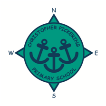 Autumn Term 2021  DayTimeYear GroupStaffClub and Details Objective MondayAutumn 13:304:30Y5/6Sam MBadminton (6 weeks)To give children to try badminton lessons and provide an exit route for those interested. Monday Autumn 23:304:30Y4/5/6Sam MRugby (6 weeks)To give children a chance to play rugby matches and provide and exit route for those interestedMonday Autumn 23:30-4:30Y6Sarah HAfter School Maths Tuition (6 weeks)Catch up Curriculum opportunities Monday Autumn 23:30-4:30Y5Jess SAfter School Maths Tuition (6 weeks)Catch up Curriculum opportunities Monday Autumn 23:30-4:30Y5Olivia MAfter School Maths Tuition (6 weeks)Catch up Curriculum opportunities Monday Autumn 23:30-4:30Y6Debbie WAfter School Maths Tuition (6 weeks)Catch up Curriculum opportunities Monday Autumn 23:30-4:30Y5Sally WAfter School Maths Tuition (6 weeks)Catch up Curriculum opportunities Monday Autumn 23:30-4:30Y6Rachel MAfter School Maths Tuition (6 weeks)Catch up Curriculum opportunities Monday Autumn 23.15-4.00Y56Lizzi WChristmas Glockenspiel Club (6 weeks) To learn songs for the Christmas concert Tuesday Autumn 23.30-4.30Y3Polly SDance (6 weeks)Contemporary Dance opportunitiesTuesday Autumn 23:30-4:30Y6 Terrie Y After School Maths Tuition (6 weeks)Catch up Curriculum opportunities Tuesday Autumn 23:30-4:30Y6 Sophie J  After School Maths Tuition (6 weeks)Catch up Curriculum opportunities Tuesday Autumn 23:30-4:30Y6 Josh S After School Maths Tuition (6 weeks)Catch up Curriculum opportunities Thursday3:30-4.30 Y56Sam MSports Scholarship (12 weeks)G&T SportsThursday Autumn 212-12.30Y2/3/4/5/6Lizzi WChoir To learn songs for the Christmas concert Thursday12-1Y4/5/6Alex EllerintonFootball ClubTo provide opportunities to participate in football games